Reading I2021-2022 syllabuspraulli@mcGrawschools.org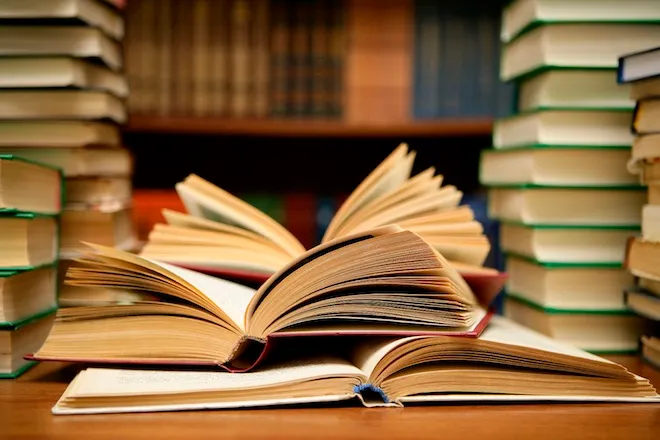 Course Description: In this class, students will be learning the important reading strategies to help improve their reading skills. We will be reading a variety of texts throughout this class and using Achieve3000.Grading: Students will be graded using a satisfactory or unsatisfactory system. Students will be graded on their participation and effort in the course.Participation and effort: Students are expected to show up everyday willing to participate and put forth their best effort by collaborating with their peers, asking and answering questions and engaging in problem solving skills and perseverance.Materials: Pens and pencils, folderExpectations: Students are expected to follow classroom rules and the McGraw code of conductParent/Guardian/Teacher conferencesConferences can be scheduled by contacting me, Ms. Raulli at praulli@mcGrawschools.orgStudent Signature____________________________         	Date___________Parent/Guardian signature______________________		Date___________